TRƯỜNG ĐẠI HỌC NHA TRANG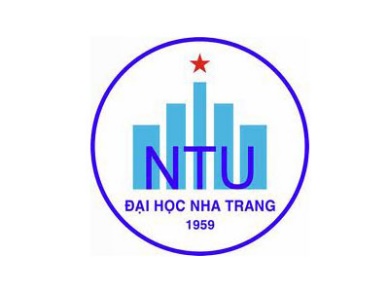 Khoa: Ngoại ngữBộ môn: Thực hành tiếngĐỀ CƯƠNG CHI TIẾT HỌC PHẦN1. Thông tin về học phần: Tên học phần:						Tiếng Việt:  	VIẾT 3Tiếng Anh: 	WRITING 3						Mã học phần:				FLS385		Số tín chỉ:				2 (2 – 0)Đào tạo trình độ:			Đại học 					Học phần tiên quyết:		Viết 2	2. Thông tin về GV: Họ và tên: Trần Thị Cúc				Chức danh, học vị: GV, Thạc sĩĐiện thoại: 0988426791				Email:	cuctt@ntu.edu.vnĐịa chỉ NTU E-learning: https://elearning.ntu.edu.vn/my/ 				Địa chỉ Google Meet: https://meet.google.com/pzo-otpu-tgsĐịa điểm tiếp SV: Văn phòng Bộ môn Thực hành tiếng (NDN)Họ và tên: Nguyễn Thị Thiên Lý	Chức danh, học vị: ThS. GV	Điện thoại: 035 600 36 20	Email: thienly@ntu.edu.vnĐịa chỉ NTU E-learning: https://elearning.ntu.edu.vn/Địa chỉ Google Meet: https://meet.google.com/bsz-ondt-gbdĐịa điểm, lịch tiếp SV: Văn phòng Khoa/Văn phòng BM Biên-phiên dịch (NDN)Họ và tên: Nguyễn Phương Lan			Chức danh, học vị: GV, Thạc sĩĐiện thoại:0983729979				Email:	phuonglan2014vn@gmail.com	Địa chỉ NTU E-learning: https://elearning.ntu.edu.vn/course/view.php?id=11841 Địa chỉ Google Meet: https://meet.google.com/crb-qxqi-sucĐịa điểm tiếp SV: Văn phòng Bộ môn Thực hành tiếng (NDN)3. Mô tả học phần: Học phần rèn luyện cho người học cách viết các bài văn theo dạng học thuật gồm bài văn so sánh và đối chiếu, bài văn nguyên nhân-hậu quả, bài văn thảo luận và tranh luận. Người học cũng sẽ biết cách trình bày ý tưởng, suy nghĩ của mình qua ngôn ngữ viết tiếng Anh, mở rộng lập luận và quan điểm hỗ trợ cho bài viết với những bằng chứng, ví dụ cụ thể vả kết luận phù hợp. Người học được mở rộng vốn từ vựng và kết hợp kỹ năng đọc và kỹ năng viết. Sau khi kết thúc học phần, người học có kỹ năng viết  đạt cấp độ B1+ theo chuẩn Châu Âu (CEFR).4. Mục tiêu: - Giúp người học có đủ kiến thức (cấu trúc, ngữ pháp, v.v...) và kỹ năng cần thiết để viết được bài văn theo văn phong học thuật về các chủ đề được yêu cầu.- Giúp người học thực hành xây dựng dàn ý của một bài văn.- Giúp người học có thể viết các văn bản học thuật đạt trên bậc 3 (tương đương B1+ của khung tham chiếu Châu Âu).- Giúp người học có đủ kiến thức và kỹ năng cần thiết để học các học phần viết tiếp theo.5. Chuẩn đầu ra (CLOs): Sau khi học xong học phần, sinh viên có thể:a) Hiểu được phương pháp làm dàn ý của một bài văn theo văn phong học thuật.b) Phân biệt được các loại bài văn: so sánh-đối chiếu, nguyên nhân-hậu quả, thảo luận và tranh luận.c) Viết được bài văn theo các thể loại trên đúng văn phong, thể loại và đúng ngữ pháp tiếng Anh.d) Tích cực tham gia vào các hoạt động trong giờ học; hợp tác làm việc theo cặp/nhóm.e) Có ý thức tự học và tự rèn luyện, làm bài tập ở nhà để nâng cao kỹ năng viết; đồng thời phát huy tinh thần tập thể trong các chuyến đi thực tế để rèn luyện kỹ năng viết và kỹ năng mềm.6. Đánh giá kết quả học tập: Kế hoạch đánh giá nếu không đi thực tếKế hoạch đánh giá nếu có đi thực tế7. Tài liệu dạy học: 8. Kế hoạch dạy học:	Kế hoạch dạy học nếu không đi thực tế Kế hoạch dạy học nếu có đi thực tế9. Yêu cầu đối với người học: Thường xuyên cập nhật và thực hiện đúng kế hoạch dạy học, kiểm tra, đánh giá theo Đề cương chi tiết học phần trên hệ thống NTU E-learning.Thực hiện đầy đủ và trung thực các nhiệm vụ học tập, kiểm tra, đánh giá theo Đề cương chi tiết học phần và hướng dẫn của GV giảng dạy học phần.Sinh viên có đầy đủ tài liệu và công cụ học tập cần thiết.Sinh viên tham dự đầy đủ các buổi học và từng cá nhân phải tích cực thảo luận, trình bày ý kiến trong quá trình lên lớp. Sinh viên chuẩn bị bài trước khi đến lớp.Sinh viên làm bài tập ở nhà theo nhóm và cá nhân.Ngày cập nhật: Ngày 13/9/2021
          TRƯỞNG BỘ MÔN           (Đã ký)            Ngô Quỳnh HoaTT.Hoạt động đánh giáHình thức/công cụ đánh giáNhằm đạt CLOsTrọng số (%)1Đánh giá quá trìnhĐiểm chuyên cần (10%) Bài tập nhóm về bài văn tranh luận (10%)Bài tập về nhà (10%)Bài kiểm tra trên lớp (20%)ea, b, c, da, b, c, da, b, c, d50%2Thi cuối kỳViết bài luận a, b, c, d50%TT.Hoạt động đánh giáHình thức/công cụ đánh giáNhằm đạt CLOsTrọng số (%)1Đánh giá quá trìnhĐiểm chuyên cần (10%)Đi thực tế (kỹ năng mềm + tờ bướm của nhóm) (10%)Bài tập về nhà (10%)Bài kiểm tra trên lớp (20%)ea, b, c, da, b, c, da, b, c, d50%2Thi cuối kỳViết bài luậna, b, c, d50%STTTên tác giảTên tài liệuNăm xuất bảnNhà xuất bảnĐịa chỉ khai thác tài liệuMục đích sử dụngMục đích sử dụngSTTTên tác giảTên tài liệuNăm xuất bảnNhà xuất bảnĐịa chỉ khai thác tài liệuTài liệu chínhTham khảo1CambridgeUniversityPressAcademic WritingFrom paragraph	to essay2008CambridgeUniversityPressBMx2NickKenny	& Jacky NewbrookCAE Practice Tests2008LongmanBMx3MarkHarronPractice Tests2008OxfordBMx4Longman AdvancedAmerican DictionaryLongmanNhà sáchxTuầnNội dungNhằm đạt CLOsPhương pháp dạy họcNhiệm vụ của người học1(13/9 – 19/9)Giới thiệu học phần Viết 3 và phương pháp họcNội dung học phần Viết 3 Phương pháp học a, b, c, dThuyết giảng, Giảng dạy thông qua thảo luậnXem chương trình đề cương chi tiết học phần.Lên lớp học trực tuyếnNghe giảng, ghi chép. Tích cực tham gia thảo luận các câu hỏi Hỏi và trả lời các thắc mắc.Đọc tài liệu chapter 1 tuần 12(20/9-26/9)Tìm hiểu về cấu trúc bài luậna, b, c, dThuyết giảng, tổ chức học tập theo nhóm, dạy học dựa trên vấn đề, giảng dạy thông qua thảo luận, sử dụng phim tài liệu trong giảng dạyTải các tài liệu trên ElearningĐọc tài liệu chapter 1 tuần 2Xem trước các slides và bài tập trên NTU ElearningNghe giảng và ghi chépCác nhóm thảo luận và trả lời các câu hỏi theo nhóm.Sinh viên xem video và trả lời câu hỏi.Đặt câu hỏi/ trả lời trên diễn đàn chung tuần 23(27/9-3/10)Cách viết bài luậna, b, c, d,Thuyết giảng, tổ chức học tập theo nhóm, dạy học dựa trên vấn đề, giảng dạy thông qua thảo luận, sử dụng phim tài liệu trong giảng dạyTải các tài liệu trên ElearningĐọc tài liệu chapter 2 tuần 4Xem trước các slides và các bài tập trên NTU ElearningNghe giảng và ghi chépCác nhóm thảo luận và trả lời các câu hỏi theo nhóm.Sinh viên xem video và trả lời câu hỏi.Đặt câu hỏi/ trả lời trên diễn đàn chung tuần 34(4/10-10/10)Tìm hiểu về Bài luận so sánh – đối chiếua, b, c, d, Thuyết giảng, tổ chức học tập theo nhóm, dạy học dựa trên vấn đề, giảng dạy thông qua thảo luận, sử dụng phim tài liệu trong giảng dạyTải các tài liệu trên ElearningĐọc tài liệu chapter 2 tuần 5Xem trước các slides và các bài tập trên NTU ElearningNghe giảng và ghi chépCác nhóm thảo luận và trả lời các câu hỏi theo nhóm.Sinh viên xem video và trả lời câu hỏi.Đặt câu hỏi/ trả lời trên diễn đàn chung tuần 45(11/10-17/10)Viết bài luận so sánh – đối chiếua, b, c, d Thuyết giảng, tổ chức học tập theo nhóm, dạy học dựa trên vấn đề, giảng dạy thông qua thảo luận, sử dụng phim tài liệu trong giảng dạyTải các tài liệu trên ElearningĐọc tài liệu chapter 2 tuần 5,6Viết bài luận so sánh đối chiếuXem trước các slides và các bài tập trên NTU ElearningNghe giảng và ghi chépCác nhóm thảo luận và trả lời các câu hỏi theo nhóm.Sinh viên xem video và trả lời câu hỏi.Đặt câu hỏi/ trả lời trên diễn đàn chung tuần 56(18/10-24/10)Tìm hiểu về bài luận nguyên nhân – kết quảa, b, c, dThuyết giảng, tổ chức học tập theo nhóm, dạy học dựa trên vấn đề, giảng dạy thông qua thảo luận, sử dụng phim tài liệu trong giảng dạyTải các tài liệu trên ElearningĐọc tài liệu chapter 3 tuần 7Xem trước các slides và các bài tập trên NTU ElearningNghe giảng và ghi chépCác nhóm thảo luận và trả lời các câu hỏi theo nhóm.Sinh viên xem video và trả lời câu hỏi.Đặt câu hỏi/ trả lời trên diễn đàn chung tuần 67(25/10-31/10)Viết bài luận nguyên nhân kết quảa, b, c, dThuyết giảng, tổ chức học tập theo nhóm, dạy học dựa trên vấn đề, giảng dạy thông qua thảo luận, sử dụng phim tài liệu trong giảng dạyTải các tài liệu trên ElearningĐọc tài liệu chapter 3 tuần 8Viết bài luận nguyên ngân, kết quảXem trước các slides và các bài tập trên NTU ElearningNghe giảng và ghi chépCác nhóm thảo luận và trả lời các câu hỏi theo nhóm.Sinh viên xem video và trả lời câu hỏi.Đặt câu hỏi/ trả lời trên diễn đàn chung tuần 78(1/11-7/11)Viết bài luận nguyên nhân kết quảa, b, c, dThuyết giảng, tổ chức học tập theo nhóm, dạy học dựa trên vấn đề, giảng dạy thông qua thảo luận, sử dụng phim tài liệu trong giảng dạyTải các tài liệu trên ElearningĐọc tài liệu chapter 4 tuần 9Xem trước các slides và các bài tập trên NTU ElearningNghe giảng và ghi chépCác nhóm thảo luận và trả lời các câu hỏi theo nhóm.Sinh viên xem video và trả lời câu hỏi.Đặt câu hỏi/ trả lời trên diễn đàn chung tuần 89(8/11-14/11)Kiểm tra a, b, c, dViếtSinh viên nhận đề viết10(15/11-21/11)Tìm hiểu về bài luân thảo luậna, b, c, dThuyết giảng, tổ chức học tập theo nhóm, dạy học dựa trên vấn đề, giảng dạy thông qua thảo luận, sử dụng phim tài liệu trong giảng dạyTải các tài liệu trên ElearningĐọc tài liệu chapter 4 tuần 10Xem trước các slides và các bài tập trên NTU ElearningNghe giảng và ghi chépCác nhóm thảo luận và trả lời các câu hỏi theo nhóm.Sinh viên xem video và trả lời câu hỏi.Đặt câu hỏi/ trả lời trên diễn đàn chung tuần 911(22/11-28/11)Cách viết bài luận dạng thảo luậna, b, c, d, eThuyết giảng, tổ chức học tập theo nhóm, dạy học dựa trên vấn đề, giảng dạy thông qua thảo luận, sử dụng phim tài liệu trong giảng dạyTải các tài liệu trên ElearningĐọc tài liệu chapter 4 tuần 11Viết bài luận Thảo luậnXem trước các slides và các bài tập trên NTU ElearningNghe giảng và ghi chépCác nhóm thảo luận và trả lời các câu hỏi theo nhóm.Sinh viên xem video và trả lời câu hỏi.Đặt câu hỏi/ trả lời trên diễn đàn chung tuần 1012(29/11-5/12)Viết bài luận dạng thảo luậna, b, c, d, eThuyết giảng, tổ chức học tập theo nhóm, dạy học dựa trên vấn đề, giảng dạy thông qua thảo luận, sử dụng phim tài liệu trong giảng dạyTải các tài liệu trên ElearningĐọc tài liệu chapter 4 tuần 12Xem trước các slides và các bài tập trên NTU ElearningNghe giảng và ghi chépCác nhóm thảo luận và trả lời các câu hỏi theo nhóm.Sinh viên xem video và trả lời câu hỏi.Đặt câu hỏi/ trả lời trên diễn đàn chung tuần 1113(6/12-12/12)Viết bài luận dạng tranh luậna, b, c, d, eThuyết giảng, tổ chức học tập theo nhóm, dạy học dựa trên vấn đề, giảng dạy thông qua thảo luận, sử dụng phim tài liệu trong giảng dạyTải các tài liệu trên ElearningĐọc tài liệu chapter 5 tuần 13Xem trước các slides và các bài tập trên NTU ElearningNghe giảng và ghi chépCác nhóm thảo luận và trả lời các câu hỏi theo nhóm.Sinh viên xem video và trả lời câu hỏi.Đặt câu hỏi/ trả lời trên diễn đàn chung tuần 1214(13/12-19/12)Viết bài luận dạng tranh luậna, b, c, d, eThuyết giảng, tổ chức học tập theo nhóm, dạy học dựa trên vấn đề, giảng dạy thông qua thảo luận, sử dụng phim tài liệu trong giảng dạyTải các tài liệu trên ElearningĐọc tài liệu chapter 5 tuần 14.Viết bài luận dạng tranh luậnXem trước các slides và các bài tập trên NTU ElearningNghe giảng và ghi chépCác nhóm thảo luận và trả lời các câu hỏi theo nhóm.Sinh viên xem video và trả lời câu hỏi.Đặt câu hỏi/ trả lời trên diễn đàn chung tuần 1315(20/12-26/12)Viết bài luận dạng tranh luậna, b, c, d, eThuyết giảng, tổ chức học tập theo nhóm, dạy học dựa trên vấn đề, giảng dạy thông qua thảo luận, sử dụng phim tài liệu trong giảng dạyTải các tài liệu trên ElearningViết bài luận dạng tranh luậnXem trước các slides và các bài tập trên NTU ElearningNghe giảng và ghi chépCác nhóm thảo luận và trả lời các câu hỏi theo nhóm.Sinh viên xem video và trả lời câu hỏi.Đặt câu hỏi/ trả lời trên diễn đàn chung tuần 1416(27/12-1/1)Ôn tập a, b, c, dThuyết giảng, tổ chức học tập theo nhóm, dạy học dựa trên vấn đề, giảng dạy thông qua thảo luận, sử dụng phim tài liệu trong giảng dạySinh viên thảo luận và ghi chépTuầnNội dungNội dungNhằm đạt CLOsPhương pháp dạy họcNhiệm vụ của người học1(13/9 – 19/9)Giới thiệu học phần Viết 3 và phương pháp họcNội dung học phần Viết 3 Phương pháp học Giới thiệu học phần Viết 3 và phương pháp họcNội dung học phần Viết 3 Phương pháp học a, b, c, dThuyết giảng, Giảng dạy thông qua thảo luậnXem chương trình đề cương chi tiết học phần.Lên lớp học trực tuyếnNghe giảng, ghi chép. Tích cực tham gia thảo luận các câu hỏi Hỏi và trả lời các thắc mắc.Đọc tài liệu chapter 1 tuần 12(20/9-26/9)Tìm hiểu về cấu trúc bài luậnTìm hiểu về cấu trúc bài luậna, b, c, dThuyết giảng, tổ chức học tập theo nhóm, dạy học dựa trên vấn đề, giảng dạy thông qua thảo luận, sử dụng phim tài liệu trong giảng dạyTải các tài liệu trên ElearningĐọc tài liệu chapter 1 tuần 2Xem trước các slides và bài tập trên NTU ElearningNghe giảng và ghi chépCác nhóm thảo luận và trả lời các câu hỏi theo nhóm.Sinh viên xem video và trả lời câu hỏi.Đặt câu hỏi/ trả lời trên diễn đàn chung tuần 23(27/9-3/10)Cách viết bài luậnCách viết bài luậna, b, c, d,Thuyết giảng, tổ chức học tập theo nhóm, dạy học dựa trên vấn đề, giảng dạy thông qua thảo luận, sử dụng phim tài liệu trong giảng dạyTải các tài liệu trên ElearningĐọc tài liệu chapter 2 tuần 4Xem trước các slides và các bài tập trên NTU ElearningNghe giảng và ghi chépCác nhóm thảo luận và trả lời các câu hỏi theo nhóm.Sinh viên xem video và trả lời câu hỏi.Đặt câu hỏi/ trả lời trên diễn đàn chung tuần 34(4/10-10/10)Tìm hiểu về Bài luận so sánh – đối chiếuTìm hiểu về Bài luận so sánh – đối chiếua, b, c, d, Thuyết giảng, tổ chức học tập theo nhóm, dạy học dựa trên vấn đề, giảng dạy thông qua thảo luận, sử dụng phim tài liệu trong giảng dạyTải các tài liệu trên ElearningĐọc tài liệu chapter 2 tuần 5Xem trước các slides và các bài tập trên NTU ElearningNghe giảng và ghi chépCác nhóm thảo luận và trả lời các câu hỏi theo nhóm.Sinh viên xem video và trả lời câu hỏi.Đặt câu hỏi/ trả lời trên diễn đàn chung tuần 45(11/10-17/10)Viết bài luận so sánh – đối chiếuViết bài luận so sánh – đối chiếua, b, c, d Thuyết giảng, tổ chức học tập theo nhóm, dạy học dựa trên vấn đề, giảng dạy thông qua thảo luận, sử dụng phim tài liệu trong giảng dạyTải các tài liệu trên ElearningĐọc tài liệu chapter 2 tuần 5,6Viết bài luận so sánh đối chiếuXem trước các slides và các bài tập trên NTU ElearningNghe giảng và ghi chépCác nhóm thảo luận và trả lời các câu hỏi theo nhóm.Sinh viên xem video và trả lời câu hỏi.Đặt câu hỏi/ trả lời trên diễn đàn chung tuần 56(18/10-24/10)Tìm hiểu về bài luận nguyên nhân – kết quảTìm hiểu về bài luận nguyên nhân – kết quảa, b, c, dThuyết giảng, tổ chức học tập theo nhóm, dạy học dựa trên vấn đề, giảng dạy thông qua thảo luận, sử dụng phim tài liệu trong giảng dạyTải các tài liệu trên ElearningĐọc tài liệu chapter 3 tuần 7Xem trước các slides và các bài tập trên NTU ElearningNghe giảng và ghi chépCác nhóm thảo luận và trả lời các câu hỏi theo nhóm.Sinh viên xem video và trả lời câu hỏi.Đặt câu hỏi/ trả lời trên diễn đàn chung tuần 67(25/10-31/10)Viết bài luận nguyên nhân kết quảViết bài luận nguyên nhân kết quảa, b, c, dThuyết giảng, tổ chức học tập theo nhóm, dạy học dựa trên vấn đề, giảng dạy thông qua thảo luận, sử dụng phim tài liệu trong giảng dạyTải các tài liệu trên ElearningĐọc tài liệu chapter 3 tuần 8Viết bài luận nguyên ngân, kết quảXem trước các slides và các bài tập trên NTU ElearningNghe giảng và ghi chépCác nhóm thảo luận và trả lời các câu hỏi theo nhóm.Sinh viên xem video và trả lời câu hỏi.Đặt câu hỏi/ trả lời trên diễn đàn chung tuần 78(1/11-7/11)Viết bài luận nguyên nhân kết quảViết bài luận nguyên nhân kết quảa, b, c, dThuyết giảng, tổ chức học tập theo nhóm, dạy học dựa trên vấn đề, giảng dạy thông qua thảo luận, sử dụng phim tài liệu trong giảng dạyTải các tài liệu trên ElearningĐọc tài liệu chapter 4 tuần 9Xem trước các slides và các bài tập trên NTU ElearningNghe giảng và ghi chépCác nhóm thảo luận và trả lời các câu hỏi theo nhóm.Sinh viên xem video và trả lời câu hỏi.Đặt câu hỏi/ trả lời trên diễn đàn chung tuần 89(8/11-14/11)Kiểm tra a,b,c,da,b,c,dViếtSinh viên nhận đề và viết10(15/11-21/11)Tìm hiểu về bài luân thảo luậnTìm hiểu về bài luân thảo luậna, b, c, dThuyết giảng, tổ chức học tập theo nhóm, dạy học dựa trên vấn đề, giảng dạy thông qua thảo luận, sử dụng phim tài liệu trong giảng dạyTải các tài liệu trên ElearningĐọc tài liệu chapter 4 tuần 10Xem trước các slides và các bài tập trên NTU ElearningNghe giảng và ghi chépCác nhóm thảo luận và trả lời các câu hỏi theo nhóm.Sinh viên xem video và trả lời câu hỏi.Đặt câu hỏi/ trả lời trên diễn đàn chung tuần 911(22/11-28/11)Cách viết bài luận dạng thảo luậnCách viết bài luận dạng thảo luậna, b, c, d, eThuyết giảng, tổ chức học tập theo nhóm, dạy học dựa trên vấn đề, giảng dạy thông qua thảo luận, sử dụng phim tài liệu trong giảng dạyTải các tài liệu trên ElearningĐọc tài liệu chapter 4 tuần 11Viết bài luận Thảo luậnXem trước các slides và các bài tập trên NTU ElearningNghe giảng và ghi chépCác nhóm thảo luận và trả lời các câu hỏi theo nhóm.Sinh viên xem video và trả lời câu hỏi.Đặt câu hỏi/ trả lời trên diễn đàn chung tuần 1012(29/11-5/12)Viết bài luận dạng thảo luậnViết bài luận dạng thảo luậna, b, c, d, eThuyết giảng, tổ chức học tập theo nhóm, dạy học dựa trên vấn đề, giảng dạy thông qua thảo luận, sử dụng phim tài liệu trong giảng dạyTải các tài liệu trên ElearningĐọc tài liệu chapter 4 tuần 12Xem trước các slides và các bài tập trên NTU ElearningNghe giảng và ghi chépCác nhóm thảo luận và trả lời các câu hỏi theo nhóm.Sinh viên xem video và trả lời câu hỏi.Đặt câu hỏi/ trả lời trên diễn đàn chung tuần 1113(6/12-12/12)Đi thực tếĐi thực tếa, b, c, d, eDạy học thông qua dự án, đặt chủ đề viết báo cáo cá nhânvà brochure cho nhóm sinh viênĐi thực tế, quan sát, thu thập thông tinViết nhật ký hành trìnhlàm brochure theo nhóm làm các mhiêm vụ để phát triển các kỹ năng mềm cần thiết đã được  phân công14(13/12-19/12)Đi thực tếĐi thực tếa, b, c, d, eDạy học thông qua dự án, đặt chủ đề viết báo cáo cá nhânvà brochure cho nhóm sinh viênĐi thực tế, quan sát, thu thập thông tinViết nhật ký hành trìnhlàm brochure theo nhóm làm các mhiêm vụ để phát triển các kỹ năng mềm cần thiết đã được  phân công15(20/12-26/12)Kiểm tra (nội dung liên quan đi thực tế)Kiểm tra (nội dung liên quan đi thực tế)a, b, c, dViếtSinh viên nhận đề kiểm tra và viết16(27/12 – 1/1)Ôn tập Ôn tập a, b, c, dThuyết giảng, tổ chức học tập theo nhóm, dạy học dựa trên vấn đề, giảng dạy thông qua thảo luận, sử dụng phim tài liệu trong giảng dạySinh viên thảo luận và ghi chépGIẢNG VIÊNGIẢNG VIÊNCHỦ NHIỆM HỌC PHẦN(Đã ký)Trần Thị Cúc(Đã ký)Nguyễn Thị Thiên Lý(Đã ký)Trần Thị Cúc (Đã ký)Nguyễn Phương Lan (Đã ký)Nguyễn Phương Lan